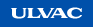 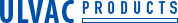 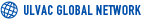 Top of FormBottom of FormEQUIPMENTCOMPONENTSMATERIALSCUSTOMER SUPPORT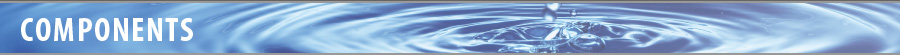 Top > COMPONENTS > Vacuum Pump > Oil Rotary Pump > Oil Rotary Vacuum Pump PVD Series [9 to 22m3/h(155 to 372L/min)]Oil Rotary Vacuum Pump 
PVD Series [9 to 22m3/h(155 to 372L/min)]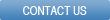 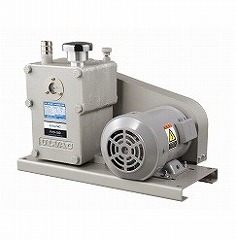 The PVD series are belt-driven compact rotary vacuum pumps with outstanding evacuation characteristics. They are used by a large number of ULVAC customers.Features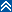 Consistent pumping performanceLow vibration and low noiseBecause the pump body is machined from a single aluminum block casting the unit has fewer parts to maintain.Oil-backflow prevention(PVD-B series)SpecificationsModel *1Model *1PVD-180(B)PVD-360(B)Design pumping speed50Hz9m3/h(155L/min)19m3/h(310L/min)Design pumping speed60Hz11m3/h(186L/min)22m3/h(372L/min)Final pressure *2Final pressure *26.7 x 10-1Pa6.7 x 10-1PaMotor (number of poles) *3Motor (number of poles) *30.4kW(4P)0.75kW(4P)Motor speed50Hz500rpm500rpmMotor speed60Hz600rpm600rpmRequired oil volumeRequired oil volume0.3L0.5LOil *4Oil *4ULVOIL R-7ULVOIL R-7Cooling methodCooling methodAir-cooledAir-cooledIntake pipe sizeinner diameter x outer diameterφ28mm x φ19mmφ34mm x φ27mmVent pipe size (JIS pipe screw thread)Vent pipe size (JIS pipe screw thread)G3/4(PF3/4)G1(PF1)Weight (pump + base)Weight (pump + base)33.5kg43kgExternal dimensionsW x D x H235 x 450 x 321mm275 x (500) x 321mmStandard accessoriesStandard accessoriesBase, belt cover, motor pulley, V-belt, oil for 1 pumpBase, belt cover, motor pulley, V-belt, oil for 1 pumpOptionsOptionsTMX-1 oil mist trap, oil mist trap adapter, C-1/2 base with handle and castersTMX-1 oil mist trap, oil mist trap adapter, C-1/2 base with handle and castersNote:This specification uses SI measurement units. Conversion to non-SI units is as follows 
Final pressure : 6.7 x 10-1 Pa = 5 x 10-3 torr*1PVD-B series models : PVD-180B and PVD-360B are versions of PVD-180 and PVD-360 with oil backflow prevention mechanisms.*2Measured by pirani vacuum gauge (about 6.7 x 10-2 Pa with macLeod vacuum gauge)*3When ordering, specify whether you require a motor, and if you do, specify its type, voltage and frequency. Totally enclosed fan-cooled motors, increased safety motors, and explosion-proof motors are available as options. (Except PVD-B series)*4Other oil types are available. Contact ULVAC's Sales Department.